MEETING NOTICECapital Area Groundwater Conservation DistrictTechnical Committee MeetingWHEN:		Wednesday, November 16, 2022 TIME:		1:00 p.m.  WHERE:	Capital Area Groundwater Conservation District Office 3535 S. Sherwood Forest Blvd., Suite 137Baton Rouge, LA  70816 Contact Person:  Lisa Manda, (225) 293-7370 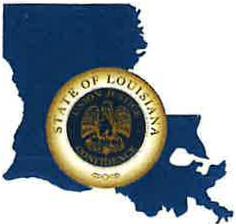 CAPITAL AREA GROUNDWATER CONSERVATION DISTRICTGARY I. BEARDEXECUTIVE DIRECTOR